3 тур - з 20.11 по 26.11.2017точка входу для відправлення розв’язків 
http://134.249.159.199/cgi-bin/new-client?contest_id=45 ЗАДАЧА 1. Слон (20 балів)Ім’я вхідного файлу: input.txt 	Ім’я вхідного файлу: output.txt Ліміт часу: 1с.Є шахова дошка NxN  клітинок. На дошку встановили M  шахових слонів. Як відомо, така шахова фігура «б’є» клітинки поля по діагоналі. Будемо називати ті клітинки, які не під боєм хоча б одним слоном, безпечними. Потрібно порахувати кількість таких безпечних клітинок 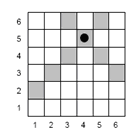 Вхідні даніВ єдиному рядку вхідного файлу вказано натуральне число N (1 ≤ N ≤ 1000 000) і М (1 ≤ M ≤ 10000), а далі M пар чисел від 1 до N включно – номер рядка і номер стовпця дошки, на перетині яких знаходиться відповідний слон. Нумерація рядків і стовпців розпочинається з одиниці. Ніякі 2 слони не стоять в одній клітинці.Вихідні даніУ вихідний файл виведіть єдине число – кількість безпечних клітинок.Приклад,ЗАДАЧА 2. Магараджа (100 балів)Ім’я вхідного файлу: input.txt 	Ім’я вхідного файлу: output.txt Ліміт часу: 5с.Магараджа це фігура, яка може ходити як ферзь або як кінь в шахах. Ваше завдання - знайти кількість способів якими на шахівниці NxN можна було розставити N магараджі так, щоб вони не били один одного.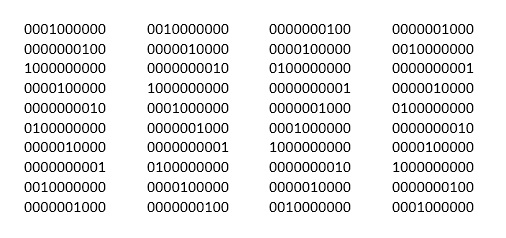 Вхідні даніВ єдиному рядку вхідного файлу вказано N (N (1 ≤ N ≤ 50)  розмір дошки.Вихідні даніУ вихідний файл виведіть єдине число K, кількість способів розміщення магараджі.Приклад,Вхідні даніВихідні дані10  6  4  7  8  5  8  7  6  2  9  7  8  433Вхідні даніВихідні дані104